ЗАЯВКА №ЗАЯВКА №ЗАЯВКА №ЗАЯВКА №______/З-ТР от__.__.20__ г.на проведение работ по подтверждению соответствия (сертификации) продукциина проведение работ по подтверждению соответствия (сертификации) продукциина проведение работ по подтверждению соответствия (сертификации) продукциина проведение работ по подтверждению соответствия (сертификации) продукциина проведение работ по подтверждению соответствия (сертификации) продукциина проведение работ по подтверждению соответствия (сертификации) продукциина проведение работ по подтверждению соответствия (сертификации) продукциина проведение работ по подтверждению соответствия (сертификации) продукцииполное наименование (сокращенное наименование) организации –ЗАЯВИТЕЛЯЗаявителем может только организация (ИП) зарегистрированная (ый) в РФполное наименование (сокращенное наименование) организации –ЗАЯВИТЕЛЯЗаявителем может только организация (ИП) зарегистрированная (ый) в РФполное наименование (сокращенное наименование) организации –ЗАЯВИТЕЛЯЗаявителем может только организация (ИП) зарегистрированная (ый) в РФполное наименование (сокращенное наименование) организации –ЗАЯВИТЕЛЯЗаявителем может только организация (ИП) зарегистрированная (ый) в РФполное наименование (сокращенное наименование) организации –ЗАЯВИТЕЛЯЗаявителем может только организация (ИП) зарегистрированная (ый) в РФполное наименование (сокращенное наименование) организации –ЗАЯВИТЕЛЯЗаявителем может только организация (ИП) зарегистрированная (ый) в РФполное наименование (сокращенное наименование) организации –ЗАЯВИТЕЛЯЗаявителем может только организация (ИП) зарегистрированная (ый) в РФполное наименование (сокращенное наименование) организации –ЗАЯВИТЕЛЯЗаявителем может только организация (ИП) зарегистрированная (ый) в РФвид Заявителявид ЗаявителяИзготовитель, ПродавецИзготовитель, ПродавецИзготовитель, ПродавецИзготовитель, ПродавецИзготовитель, ПродавецИзготовитель, ПродавецИзготовитель, ПродавецИзготовитель, ПродавецОГРН 			, ИНН			ОГРН 			, ИНН			ОГРН 			, ИНН			ОГРН 			, ИНН			ОГРН 			, ИНН			ОГРН 			, ИНН			ОГРН 			, ИНН			ОГРН 			, ИНН			Банковские реквизиты:Банковские реквизиты:Банковские реквизиты:Банковские реквизиты:Банковские реквизиты:Банковские реквизиты:Банковские реквизиты:Банковские реквизиты:Адрес (место нахождения):Телефон: 	, Факс:	, Адрес электронной почты: 			 САЙТ:Адрес (место нахождения):Телефон: 	, Факс:	, Адрес электронной почты: 			 САЙТ:Адрес (место нахождения):Телефон: 	, Факс:	, Адрес электронной почты: 			 САЙТ:Адрес (место нахождения):Телефон: 	, Факс:	, Адрес электронной почты: 			 САЙТ:Адрес (место нахождения):Телефон: 	, Факс:	, Адрес электронной почты: 			 САЙТ:Адрес (место нахождения):Телефон: 	, Факс:	, Адрес электронной почты: 			 САЙТ:Адрес (место нахождения):Телефон: 	, Факс:	, Адрес электронной почты: 			 САЙТ:Адрес (место нахождения):Телефон: 	, Факс:	, Адрес электронной почты: 			 САЙТ:Адрес производства:Телефон: 	, Факс:	, Адрес электронной почты: Адрес производства:Телефон: 	, Факс:	, Адрес электронной почты: Адрес производства:Телефон: 	, Факс:	, Адрес электронной почты: Адрес производства:Телефон: 	, Факс:	, Адрес электронной почты: Адрес производства:Телефон: 	, Факс:	, Адрес электронной почты: Адрес производства:Телефон: 	, Факс:	, Адрес электронной почты: Адрес производства:Телефон: 	, Факс:	, Адрес электронной почты: Адрес производства:Телефон: 	, Факс:	, Адрес электронной почты: лицедолжность, фамилия, имя, отчество руководителядолжность, фамилия, имя, отчество руководителядолжность, фамилия, имя, отчество руководителядолжность, фамилия, имя, отчество руководителядолжность, фамилия, имя, отчество руководителядолжность, фамилия, имя, отчество руководителядолжность, фамилия, имя, отчество руководителядолжность, фамилия, имя, отчество руководителядействующего на основаниидействующего на основаниидействующего на основаниинаименование документа (Устав, Положение и т.п.)наименование документа (Устав, Положение и т.п.)наименование документа (Устав, Положение и т.п.)наименование документа (Устав, Положение и т.п.)наименование документа (Устав, Положение и т.п.)наименование документа (Устав, Положение и т.п.)наименование документа (Устав, Положение и т.п.)наименование документа (Устав, Положение и т.п.)просит провестипросит провестипросит провестиобязательнуюобязательнуюсертификацию продукции:сертификацию продукции:сертификацию продукции:обязательную (добровольную)обязательную (добровольную)обязательную (добровольную)обязательную (добровольную)обязательную (добровольную)обязательную (добровольную)обязательную (добровольную)обязательную (добровольную)ЗДЕСЬ НАПИСАТЬ НАЗВАНИЕ ВАШЕЙ ПРОДУКЦИИ Код ОКПД2		Код ТН ВЭД	Для импортной продукции международный код GTIN (Global Trade Item Number):Серийный выпуск / партия (выбрать вид сертификации)ЗДЕСЬ НАПИСАТЬ НАЗВАНИЕ ВАШЕЙ ПРОДУКЦИИ Код ОКПД2		Код ТН ВЭД	Для импортной продукции международный код GTIN (Global Trade Item Number):Серийный выпуск / партия (выбрать вид сертификации)ЗДЕСЬ НАПИСАТЬ НАЗВАНИЕ ВАШЕЙ ПРОДУКЦИИ Код ОКПД2		Код ТН ВЭД	Для импортной продукции международный код GTIN (Global Trade Item Number):Серийный выпуск / партия (выбрать вид сертификации)ЗДЕСЬ НАПИСАТЬ НАЗВАНИЕ ВАШЕЙ ПРОДУКЦИИ Код ОКПД2		Код ТН ВЭД	Для импортной продукции международный код GTIN (Global Trade Item Number):Серийный выпуск / партия (выбрать вид сертификации)ЗДЕСЬ НАПИСАТЬ НАЗВАНИЕ ВАШЕЙ ПРОДУКЦИИ Код ОКПД2		Код ТН ВЭД	Для импортной продукции международный код GTIN (Global Trade Item Number):Серийный выпуск / партия (выбрать вид сертификации)ЗДЕСЬ НАПИСАТЬ НАЗВАНИЕ ВАШЕЙ ПРОДУКЦИИ Код ОКПД2		Код ТН ВЭД	Для импортной продукции международный код GTIN (Global Trade Item Number):Серийный выпуск / партия (выбрать вид сертификации)ЗДЕСЬ НАПИСАТЬ НАЗВАНИЕ ВАШЕЙ ПРОДУКЦИИ Код ОКПД2		Код ТН ВЭД	Для импортной продукции международный код GTIN (Global Trade Item Number):Серийный выпуск / партия (выбрать вид сертификации)ЗДЕСЬ НАПИСАТЬ НАЗВАНИЕ ВАШЕЙ ПРОДУКЦИИ Код ОКПД2		Код ТН ВЭД	Для импортной продукции международный код GTIN (Global Trade Item Number):Серийный выпуск / партия (выбрать вид сертификации)наименование вида продукции, код ОКПД2 и (или) ТН ВЭД серийный выпуск или партия определенного размеранаименование и обозначение технической документации изготовителя (стандарт, ТУ, ГОСТ, КД, образец-эталон)наименование вида продукции, код ОКПД2 и (или) ТН ВЭД серийный выпуск или партия определенного размеранаименование и обозначение технической документации изготовителя (стандарт, ТУ, ГОСТ, КД, образец-эталон)наименование вида продукции, код ОКПД2 и (или) ТН ВЭД серийный выпуск или партия определенного размеранаименование и обозначение технической документации изготовителя (стандарт, ТУ, ГОСТ, КД, образец-эталон)наименование вида продукции, код ОКПД2 и (или) ТН ВЭД серийный выпуск или партия определенного размеранаименование и обозначение технической документации изготовителя (стандарт, ТУ, ГОСТ, КД, образец-эталон)наименование вида продукции, код ОКПД2 и (или) ТН ВЭД серийный выпуск или партия определенного размеранаименование и обозначение технической документации изготовителя (стандарт, ТУ, ГОСТ, КД, образец-эталон)наименование вида продукции, код ОКПД2 и (или) ТН ВЭД серийный выпуск или партия определенного размеранаименование и обозначение технической документации изготовителя (стандарт, ТУ, ГОСТ, КД, образец-эталон)наименование вида продукции, код ОКПД2 и (или) ТН ВЭД серийный выпуск или партия определенного размеранаименование и обозначение технической документации изготовителя (стандарт, ТУ, ГОСТ, КД, образец-эталон)наименование вида продукции, код ОКПД2 и (или) ТН ВЭД серийный выпуск или партия определенного размеранаименование и обозначение технической документации изготовителя (стандарт, ТУ, ГОСТ, КД, образец-эталон)указать область применения продукции(назначение)указать область применения продукции(назначение)указать область применения продукции(назначение)указать область применения продукции(назначение)указать область применения продукции(назначение)указать область применения продукции(назначение)указать область применения продукции(назначение)указать область применения продукции(назначение)на соответствие требованиям пожарной безопасности, установленным:на соответствие требованиям пожарной безопасности, установленным:на соответствие требованиям пожарной безопасности, установленным:на соответствие требованиям пожарной безопасности, установленным:на соответствие требованиям пожарной безопасности, установленным:на соответствие требованиям пожарной безопасности, установленным:на соответствие требованиям пожарной безопасности, установленным:на соответствие требованиям пожарной безопасности, установленным:Техническим регламентом о требованиях пожарной безопасности (Федеральный Закон от 22 июля 2008 N 123-ФЗ):Техническим регламентом о требованиях пожарной безопасности (Федеральный Закон от 22 июля 2008 N 123-ФЗ):Техническим регламентом о требованиях пожарной безопасности (Федеральный Закон от 22 июля 2008 N 123-ФЗ):Техническим регламентом о требованиях пожарной безопасности (Федеральный Закон от 22 июля 2008 N 123-ФЗ):Техническим регламентом о требованиях пожарной безопасности (Федеральный Закон от 22 июля 2008 N 123-ФЗ):Техническим регламентом о требованиях пожарной безопасности (Федеральный Закон от 22 июля 2008 N 123-ФЗ):Техническим регламентом о требованиях пожарной безопасности (Федеральный Закон от 22 июля 2008 N 123-ФЗ):Техническим регламентом о требованиях пожарной безопасности (Федеральный Закон от 22 июля 2008 N 123-ФЗ):ГОСТ Указать пожарные характеристики и/или методы испытанийГОСТ Указать пожарные характеристики и/или методы испытанийГОСТ Указать пожарные характеристики и/или методы испытанийГОСТ Указать пожарные характеристики и/или методы испытанийГОСТ Указать пожарные характеристики и/или методы испытанийГОСТ Указать пожарные характеристики и/или методы испытанийГОСТ Указать пожарные характеристики и/или методы испытанийГОСТ Указать пожарные характеристики и/или методы испытанийнаименование и/или обозначение нормативных документовнаименование и/или обозначение нормативных документовнаименование и/или обозначение нормативных документовнаименование и/или обозначение нормативных документовнаименование и/или обозначение нормативных документовнаименование и/или обозначение нормативных документовнаименование и/или обозначение нормативных документовнаименование и/или обозначение нормативных документовпо схеме2С, 3С, 4С, 5С, 6С2С, 3С, 4С, 5С, 6С2С, 3С, 4С, 5С, 6С2С, 3С, 4С, 5С, 6С2С, 3С, 4С, 5С, 6С2С, 3С, 4С, 5С, 6С2С, 3С, 4С, 5С, 6Сномер схемы сертификацииномер схемы сертификацииномер схемы сертификацииномер схемы сертификацииномер схемы сертификацииномер схемы сертификацииномер схемы сертификацииномер схемы сертификацииизготовителем является Заявительизготовителем является Заявительизготовителем является Заявительизготовителем является Заявительизготовителем является Заявительизготовителем является Заявительизготовителем является Заявительполное наименование (сокращенное наименование) организации - ИЗГОТОВИТЕЛЯ,полное наименование (сокращенное наименование) организации - ИЗГОТОВИТЕЛЯ,полное наименование (сокращенное наименование) организации - ИЗГОТОВИТЕЛЯ,полное наименование (сокращенное наименование) организации - ИЗГОТОВИТЕЛЯ,полное наименование (сокращенное наименование) организации - ИЗГОТОВИТЕЛЯ,полное наименование (сокращенное наименование) организации - ИЗГОТОВИТЕЛЯ,полное наименование (сокращенное наименование) организации - ИЗГОТОВИТЕЛЯ,полное наименование (сокращенное наименование) организации - ИЗГОТОВИТЕЛЯ,ОГРН 			, ИНН			,УНП/GLN (уникальный номер предприятия / Global Location Number, только для иностранных организаций):ОГРН 			, ИНН			,УНП/GLN (уникальный номер предприятия / Global Location Number, только для иностранных организаций):ОГРН 			, ИНН			,УНП/GLN (уникальный номер предприятия / Global Location Number, только для иностранных организаций):ОГРН 			, ИНН			,УНП/GLN (уникальный номер предприятия / Global Location Number, только для иностранных организаций):ОГРН 			, ИНН			,УНП/GLN (уникальный номер предприятия / Global Location Number, только для иностранных организаций):ОГРН 			, ИНН			,УНП/GLN (уникальный номер предприятия / Global Location Number, только для иностранных организаций):ОГРН 			, ИНН			,УНП/GLN (уникальный номер предприятия / Global Location Number, только для иностранных организаций):ОГРН 			, ИНН			,УНП/GLN (уникальный номер предприятия / Global Location Number, только для иностранных организаций):Адрес (место нахождения):Телефон: 	, Факс:	, Адрес электронной почты: 			 САЙТ:Адрес (место нахождения):Телефон: 	, Факс:	, Адрес электронной почты: 			 САЙТ:Адрес (место нахождения):Телефон: 	, Факс:	, Адрес электронной почты: 			 САЙТ:Адрес (место нахождения):Телефон: 	, Факс:	, Адрес электронной почты: 			 САЙТ:Адрес (место нахождения):Телефон: 	, Факс:	, Адрес электронной почты: 			 САЙТ:Адрес (место нахождения):Телефон: 	, Факс:	, Адрес электронной почты: 			 САЙТ:Адрес (место нахождения):Телефон: 	, Факс:	, Адрес электронной почты: 			 САЙТ:Адрес (место нахождения):Телефон: 	, Факс:	, Адрес электронной почты: 			 САЙТ:Адрес производства:Телефон: 	, Факс:	, Адрес электронной почты: Адрес производства:Телефон: 	, Факс:	, Адрес электронной почты: Адрес производства:Телефон: 	, Факс:	, Адрес электронной почты: Адрес производства:Телефон: 	, Факс:	, Адрес электронной почты: Адрес производства:Телефон: 	, Факс:	, Адрес электронной почты: Адрес производства:Телефон: 	, Факс:	, Адрес электронной почты: Адрес производства:Телефон: 	, Факс:	, Адрес электронной почты: Адрес производства:Телефон: 	, Факс:	, Адрес электронной почты: *если заявителем является изготовитель, то после слова "изготовитель"записывается "изготовителем является Заявитель" далее п. 2 не заполняется.*если заявителем является изготовитель, то после слова "изготовитель"записывается "изготовителем является Заявитель" далее п. 2 не заполняется.*если заявителем является изготовитель, то после слова "изготовитель"записывается "изготовителем является Заявитель" далее п. 2 не заполняется.*если заявителем является изготовитель, то после слова "изготовитель"записывается "изготовителем является Заявитель" далее п. 2 не заполняется.*если заявителем является изготовитель, то после слова "изготовитель"записывается "изготовителем является Заявитель" далее п. 2 не заполняется.*если заявителем является изготовитель, то после слова "изготовитель"записывается "изготовителем является Заявитель" далее п. 2 не заполняется.*если заявителем является изготовитель, то после слова "изготовитель"записывается "изготовителем является Заявитель" далее п. 2 не заполняется.*если заявителем является изготовитель, то после слова "изготовитель"записывается "изготовителем является Заявитель" далее п. 2 не заполняется.наименование аккредитованной испытательной лаборатории, адреснаименование аккредитованной испытательной лаборатории, адреснаименование аккредитованной испытательной лаборатории, адреснаименование аккредитованной испытательной лаборатории, адреснаименование аккредитованной испытательной лаборатории, адреснаименование аккредитованной испытательной лаборатории, адреснаименование аккредитованной испытательной лаборатории, адреснаименование аккредитованной испытательной лаборатории, адресЗаявитель обязуется:Заявитель обязуется:Заявитель обязуется:Заявитель обязуется:Заявитель обязуется:Заявитель обязуется:Заявитель обязуется:выполнять правила сертификации;обеспечить сотрудникам органа по сертификации условий для проведения анализа состояния производства, инспекционного контроля, в том числе для проверки документации и доступа на производство сертифицируемой продукции;принимает все необходимые меры для того, чтобы процесс производства сертифицированной продукции был стабильным и обеспечивал соответствие изготавливаемых средств обеспечения пожарной безопасности и пожаротушения требованиям настоящего технического регламента;обеспечить предоставление образцов (проб) должным образом идентифицированной продукции;обеспечивать соответствие реализуемой продукции требованиям нормативных документов, на соответствие которым она была сертифицирована;маркировать знаком обращения на рынке только ту продукцию, которая соответствует требованиям нормативных документов, на которые распространяется действие сертификата (Постановление Правительства РФ от 19.11.2003 г. № 696 «О знаке обращения на рынке»)(Знак обращения на рынке представляет собой сочетание букв "Т" (с точкой над ней) и "Р", вписанных в букву "С", стилизованную под измерительную скобу, имеющую одинаковые высоту и ширину.Изображение знака обращения на рынке должно быть одноцветным и контрастировать с цветом поверхности, на которую оно нанесено)вести учёт всех предъявляемых претензий и жалоб (апелляций) потребителей и представлять, при необходимости, информацию о них органу по сертификации в отношении сертифицированной им продукции;при установлении несоответствия продукции требованию нормативных документов принимать меры по недопущению реализации этой продукции;оплатить все расходы по проведению сертификации.выполнять правила сертификации;обеспечить сотрудникам органа по сертификации условий для проведения анализа состояния производства, инспекционного контроля, в том числе для проверки документации и доступа на производство сертифицируемой продукции;принимает все необходимые меры для того, чтобы процесс производства сертифицированной продукции был стабильным и обеспечивал соответствие изготавливаемых средств обеспечения пожарной безопасности и пожаротушения требованиям настоящего технического регламента;обеспечить предоставление образцов (проб) должным образом идентифицированной продукции;обеспечивать соответствие реализуемой продукции требованиям нормативных документов, на соответствие которым она была сертифицирована;маркировать знаком обращения на рынке только ту продукцию, которая соответствует требованиям нормативных документов, на которые распространяется действие сертификата (Постановление Правительства РФ от 19.11.2003 г. № 696 «О знаке обращения на рынке»)(Знак обращения на рынке представляет собой сочетание букв "Т" (с точкой над ней) и "Р", вписанных в букву "С", стилизованную под измерительную скобу, имеющую одинаковые высоту и ширину.Изображение знака обращения на рынке должно быть одноцветным и контрастировать с цветом поверхности, на которую оно нанесено)вести учёт всех предъявляемых претензий и жалоб (апелляций) потребителей и представлять, при необходимости, информацию о них органу по сертификации в отношении сертифицированной им продукции;при установлении несоответствия продукции требованию нормативных документов принимать меры по недопущению реализации этой продукции;оплатить все расходы по проведению сертификации.выполнять правила сертификации;обеспечить сотрудникам органа по сертификации условий для проведения анализа состояния производства, инспекционного контроля, в том числе для проверки документации и доступа на производство сертифицируемой продукции;принимает все необходимые меры для того, чтобы процесс производства сертифицированной продукции был стабильным и обеспечивал соответствие изготавливаемых средств обеспечения пожарной безопасности и пожаротушения требованиям настоящего технического регламента;обеспечить предоставление образцов (проб) должным образом идентифицированной продукции;обеспечивать соответствие реализуемой продукции требованиям нормативных документов, на соответствие которым она была сертифицирована;маркировать знаком обращения на рынке только ту продукцию, которая соответствует требованиям нормативных документов, на которые распространяется действие сертификата (Постановление Правительства РФ от 19.11.2003 г. № 696 «О знаке обращения на рынке»)(Знак обращения на рынке представляет собой сочетание букв "Т" (с точкой над ней) и "Р", вписанных в букву "С", стилизованную под измерительную скобу, имеющую одинаковые высоту и ширину.Изображение знака обращения на рынке должно быть одноцветным и контрастировать с цветом поверхности, на которую оно нанесено)вести учёт всех предъявляемых претензий и жалоб (апелляций) потребителей и представлять, при необходимости, информацию о них органу по сертификации в отношении сертифицированной им продукции;при установлении несоответствия продукции требованию нормативных документов принимать меры по недопущению реализации этой продукции;оплатить все расходы по проведению сертификации.выполнять правила сертификации;обеспечить сотрудникам органа по сертификации условий для проведения анализа состояния производства, инспекционного контроля, в том числе для проверки документации и доступа на производство сертифицируемой продукции;принимает все необходимые меры для того, чтобы процесс производства сертифицированной продукции был стабильным и обеспечивал соответствие изготавливаемых средств обеспечения пожарной безопасности и пожаротушения требованиям настоящего технического регламента;обеспечить предоставление образцов (проб) должным образом идентифицированной продукции;обеспечивать соответствие реализуемой продукции требованиям нормативных документов, на соответствие которым она была сертифицирована;маркировать знаком обращения на рынке только ту продукцию, которая соответствует требованиям нормативных документов, на которые распространяется действие сертификата (Постановление Правительства РФ от 19.11.2003 г. № 696 «О знаке обращения на рынке»)(Знак обращения на рынке представляет собой сочетание букв "Т" (с точкой над ней) и "Р", вписанных в букву "С", стилизованную под измерительную скобу, имеющую одинаковые высоту и ширину.Изображение знака обращения на рынке должно быть одноцветным и контрастировать с цветом поверхности, на которую оно нанесено)вести учёт всех предъявляемых претензий и жалоб (апелляций) потребителей и представлять, при необходимости, информацию о них органу по сертификации в отношении сертифицированной им продукции;при установлении несоответствия продукции требованию нормативных документов принимать меры по недопущению реализации этой продукции;оплатить все расходы по проведению сертификации.выполнять правила сертификации;обеспечить сотрудникам органа по сертификации условий для проведения анализа состояния производства, инспекционного контроля, в том числе для проверки документации и доступа на производство сертифицируемой продукции;принимает все необходимые меры для того, чтобы процесс производства сертифицированной продукции был стабильным и обеспечивал соответствие изготавливаемых средств обеспечения пожарной безопасности и пожаротушения требованиям настоящего технического регламента;обеспечить предоставление образцов (проб) должным образом идентифицированной продукции;обеспечивать соответствие реализуемой продукции требованиям нормативных документов, на соответствие которым она была сертифицирована;маркировать знаком обращения на рынке только ту продукцию, которая соответствует требованиям нормативных документов, на которые распространяется действие сертификата (Постановление Правительства РФ от 19.11.2003 г. № 696 «О знаке обращения на рынке»)(Знак обращения на рынке представляет собой сочетание букв "Т" (с точкой над ней) и "Р", вписанных в букву "С", стилизованную под измерительную скобу, имеющую одинаковые высоту и ширину.Изображение знака обращения на рынке должно быть одноцветным и контрастировать с цветом поверхности, на которую оно нанесено)вести учёт всех предъявляемых претензий и жалоб (апелляций) потребителей и представлять, при необходимости, информацию о них органу по сертификации в отношении сертифицированной им продукции;при установлении несоответствия продукции требованию нормативных документов принимать меры по недопущению реализации этой продукции;оплатить все расходы по проведению сертификации.выполнять правила сертификации;обеспечить сотрудникам органа по сертификации условий для проведения анализа состояния производства, инспекционного контроля, в том числе для проверки документации и доступа на производство сертифицируемой продукции;принимает все необходимые меры для того, чтобы процесс производства сертифицированной продукции был стабильным и обеспечивал соответствие изготавливаемых средств обеспечения пожарной безопасности и пожаротушения требованиям настоящего технического регламента;обеспечить предоставление образцов (проб) должным образом идентифицированной продукции;обеспечивать соответствие реализуемой продукции требованиям нормативных документов, на соответствие которым она была сертифицирована;маркировать знаком обращения на рынке только ту продукцию, которая соответствует требованиям нормативных документов, на которые распространяется действие сертификата (Постановление Правительства РФ от 19.11.2003 г. № 696 «О знаке обращения на рынке»)(Знак обращения на рынке представляет собой сочетание букв "Т" (с точкой над ней) и "Р", вписанных в букву "С", стилизованную под измерительную скобу, имеющую одинаковые высоту и ширину.Изображение знака обращения на рынке должно быть одноцветным и контрастировать с цветом поверхности, на которую оно нанесено)вести учёт всех предъявляемых претензий и жалоб (апелляций) потребителей и представлять, при необходимости, информацию о них органу по сертификации в отношении сертифицированной им продукции;при установлении несоответствия продукции требованию нормативных документов принимать меры по недопущению реализации этой продукции;оплатить все расходы по проведению сертификации.выполнять правила сертификации;обеспечить сотрудникам органа по сертификации условий для проведения анализа состояния производства, инспекционного контроля, в том числе для проверки документации и доступа на производство сертифицируемой продукции;принимает все необходимые меры для того, чтобы процесс производства сертифицированной продукции был стабильным и обеспечивал соответствие изготавливаемых средств обеспечения пожарной безопасности и пожаротушения требованиям настоящего технического регламента;обеспечить предоставление образцов (проб) должным образом идентифицированной продукции;обеспечивать соответствие реализуемой продукции требованиям нормативных документов, на соответствие которым она была сертифицирована;маркировать знаком обращения на рынке только ту продукцию, которая соответствует требованиям нормативных документов, на которые распространяется действие сертификата (Постановление Правительства РФ от 19.11.2003 г. № 696 «О знаке обращения на рынке»)(Знак обращения на рынке представляет собой сочетание букв "Т" (с точкой над ней) и "Р", вписанных в букву "С", стилизованную под измерительную скобу, имеющую одинаковые высоту и ширину.Изображение знака обращения на рынке должно быть одноцветным и контрастировать с цветом поверхности, на которую оно нанесено)вести учёт всех предъявляемых претензий и жалоб (апелляций) потребителей и представлять, при необходимости, информацию о них органу по сертификации в отношении сертифицированной им продукции;при установлении несоответствия продукции требованию нормативных документов принимать меры по недопущению реализации этой продукции;оплатить все расходы по проведению сертификации.выполнять правила сертификации;обеспечить сотрудникам органа по сертификации условий для проведения анализа состояния производства, инспекционного контроля, в том числе для проверки документации и доступа на производство сертифицируемой продукции;принимает все необходимые меры для того, чтобы процесс производства сертифицированной продукции был стабильным и обеспечивал соответствие изготавливаемых средств обеспечения пожарной безопасности и пожаротушения требованиям настоящего технического регламента;обеспечить предоставление образцов (проб) должным образом идентифицированной продукции;обеспечивать соответствие реализуемой продукции требованиям нормативных документов, на соответствие которым она была сертифицирована;маркировать знаком обращения на рынке только ту продукцию, которая соответствует требованиям нормативных документов, на которые распространяется действие сертификата (Постановление Правительства РФ от 19.11.2003 г. № 696 «О знаке обращения на рынке»)(Знак обращения на рынке представляет собой сочетание букв "Т" (с точкой над ней) и "Р", вписанных в букву "С", стилизованную под измерительную скобу, имеющую одинаковые высоту и ширину.Изображение знака обращения на рынке должно быть одноцветным и контрастировать с цветом поверхности, на которую оно нанесено)вести учёт всех предъявляемых претензий и жалоб (апелляций) потребителей и представлять, при необходимости, информацию о них органу по сертификации в отношении сертифицированной им продукции;при установлении несоответствия продукции требованию нормативных документов принимать меры по недопущению реализации этой продукции;оплатить все расходы по проведению сертификации.Дополнительные сведения:Дополнительные сведения:Дополнительные сведения:Дополнительные сведения:Дополнительные сведения:Дополнительные сведения:Дополнительные сведения:ВНИМАНИЕ! ВНЕСЕНИЕ ИЗМЕНЕНИЙ В ЗАЯВКУ ПОСЛЕ ЕЕ РЕГИСТРАЦИИ В СИСТЕМЕ ФГИС НЕВОЗМОЖНО.изменения осуществляются посредством оформления и регистрации новой заявки с актуальными данными.СРОКИ СЕРТИФИКАЦИИ ОТСЧИТЫВАЮТСЯ ОТ ПОСЛЕДНЕЙ ЗАЯВКИ.ВНИМАНИЕ! ВНЕСЕНИЕ ИЗМЕНЕНИЙ В ЗАЯВКУ ПОСЛЕ ЕЕ РЕГИСТРАЦИИ В СИСТЕМЕ ФГИС НЕВОЗМОЖНО.изменения осуществляются посредством оформления и регистрации новой заявки с актуальными данными.СРОКИ СЕРТИФИКАЦИИ ОТСЧИТЫВАЮТСЯ ОТ ПОСЛЕДНЕЙ ЗАЯВКИ.ВНИМАНИЕ! ВНЕСЕНИЕ ИЗМЕНЕНИЙ В ЗАЯВКУ ПОСЛЕ ЕЕ РЕГИСТРАЦИИ В СИСТЕМЕ ФГИС НЕВОЗМОЖНО.изменения осуществляются посредством оформления и регистрации новой заявки с актуальными данными.СРОКИ СЕРТИФИКАЦИИ ОТСЧИТЫВАЮТСЯ ОТ ПОСЛЕДНЕЙ ЗАЯВКИ.ВНИМАНИЕ! ВНЕСЕНИЕ ИЗМЕНЕНИЙ В ЗАЯВКУ ПОСЛЕ ЕЕ РЕГИСТРАЦИИ В СИСТЕМЕ ФГИС НЕВОЗМОЖНО.изменения осуществляются посредством оформления и регистрации новой заявки с актуальными данными.СРОКИ СЕРТИФИКАЦИИ ОТСЧИТЫВАЮТСЯ ОТ ПОСЛЕДНЕЙ ЗАЯВКИ.ВНИМАНИЕ! ВНЕСЕНИЕ ИЗМЕНЕНИЙ В ЗАЯВКУ ПОСЛЕ ЕЕ РЕГИСТРАЦИИ В СИСТЕМЕ ФГИС НЕВОЗМОЖНО.изменения осуществляются посредством оформления и регистрации новой заявки с актуальными данными.СРОКИ СЕРТИФИКАЦИИ ОТСЧИТЫВАЮТСЯ ОТ ПОСЛЕДНЕЙ ЗАЯВКИ.ВНИМАНИЕ! ВНЕСЕНИЕ ИЗМЕНЕНИЙ В ЗАЯВКУ ПОСЛЕ ЕЕ РЕГИСТРАЦИИ В СИСТЕМЕ ФГИС НЕВОЗМОЖНО.изменения осуществляются посредством оформления и регистрации новой заявки с актуальными данными.СРОКИ СЕРТИФИКАЦИИ ОТСЧИТЫВАЮТСЯ ОТ ПОСЛЕДНЕЙ ЗАЯВКИ.ВНИМАНИЕ! ВНЕСЕНИЕ ИЗМЕНЕНИЙ В ЗАЯВКУ ПОСЛЕ ЕЕ РЕГИСТРАЦИИ В СИСТЕМЕ ФГИС НЕВОЗМОЖНО.изменения осуществляются посредством оформления и регистрации новой заявки с актуальными данными.СРОКИ СЕРТИФИКАЦИИ ОТСЧИТЫВАЮТСЯ ОТ ПОСЛЕДНЕЙ ЗАЯВКИ.ВНИМАНИЕ! ВНЕСЕНИЕ ИЗМЕНЕНИЙ В ЗАЯВКУ ПОСЛЕ ЕЕ РЕГИСТРАЦИИ В СИСТЕМЕ ФГИС НЕВОЗМОЖНО.изменения осуществляются посредством оформления и регистрации новой заявки с актуальными данными.СРОКИ СЕРТИФИКАЦИИ ОТСЧИТЫВАЮТСЯ ОТ ПОСЛЕДНЕЙ ЗАЯВКИ.Руководитель предприятияМ.П.ВНИМАНИЕ! ЗАПОЛНЯЕТСЯ ОРГАНОМ ПО СЕРТИФИКАЦИИ!ВНИМАНИЕ! ЗАПОЛНЯЕТСЯ ОРГАНОМ ПО СЕРТИФИКАЦИИ!ВНИМАНИЕ! ЗАПОЛНЯЕТСЯ ОРГАНОМ ПО СЕРТИФИКАЦИИ!Резолюция руководителя ОС АНО «СЦПП»Назначить:Эксперта (исполнителя, специалиста)Эксперт ответственный за принятие решения о выдаче сертификата (об отказе в выдаче сертификата)Руководитель ОС АНО «СЦПП»Умрихина О.В.ПРИЛОЖЕНИЕ№ 1ПРИЛОЖЕНИЕ№ 1ПРИЛОЖЕНИЕ№ 1ПРИЛОЖЕНИЕ№ 1ПРИЛОЖЕНИЕ№ 1К ЗАЯВКЕ №___/З-ТР от/З-ТР от__.__.20__ г.Продукция предназначена для:Общие сведения об области применения продукцииОбщие условия эксплуатации продукцииОбщие условия хранения продукцииСрок храненияСрок службы или ресурс продукцииМесто нанесения знака обращения на рынке (НЕНУЖНОЕ ЗАЧЕРКНУТЬ или удалить):- на изделии и в сопроводительной документации;- на упаковке и в сопроводительной документации;- на изделии и в сопроводительной документации;- на упаковке и в сопроводительной документации;- на изделии и в сопроводительной документации;- на упаковке и в сопроводительной документации;- на изделии и в сопроводительной документации;- на упаковке и в сопроводительной документации;Иная информация о продукцииРуководитель предприятияМ.П.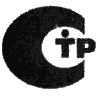 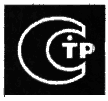 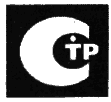 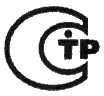 